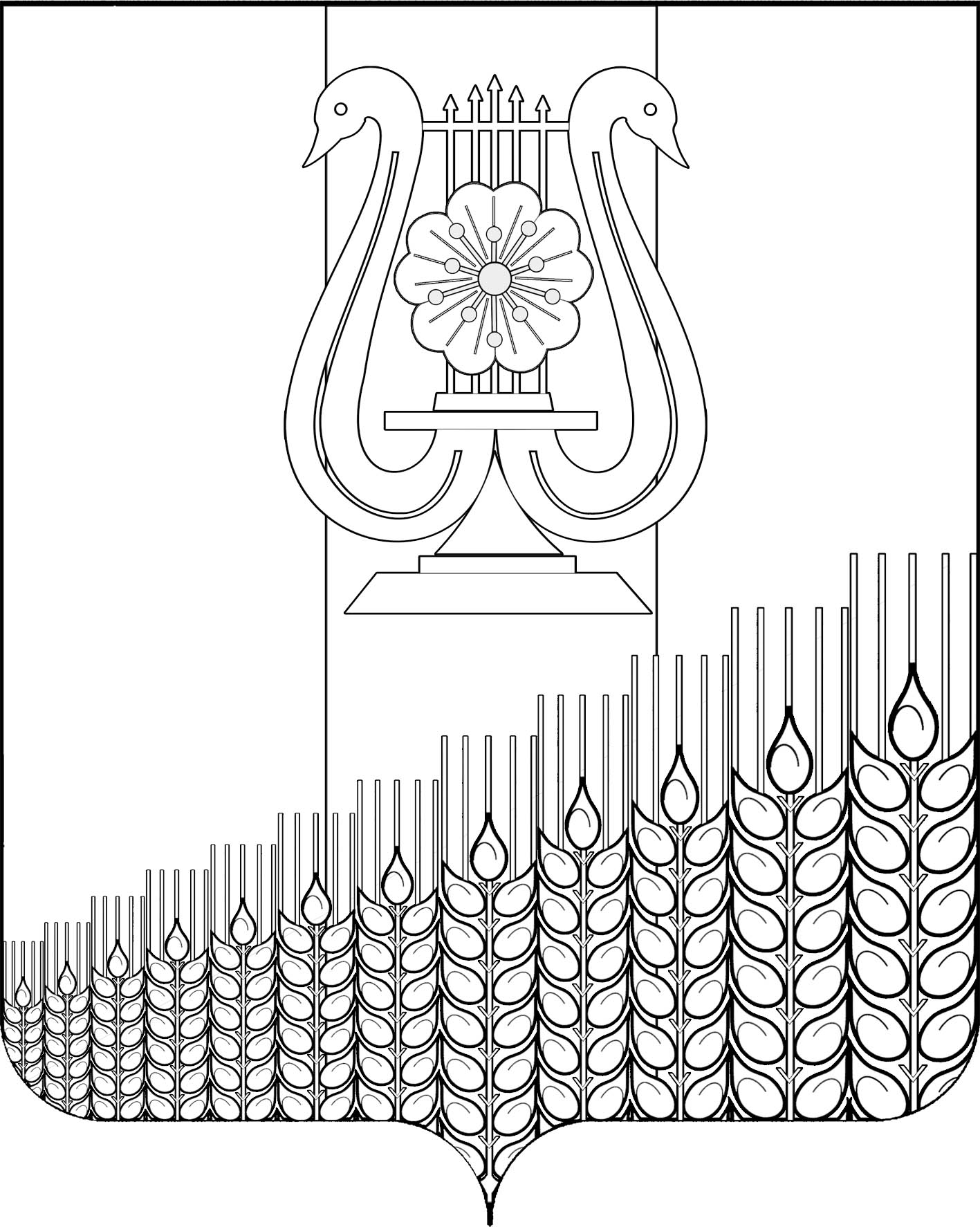 АДМИНИСТРАЦИЯ ПЕРВОМАЙСКОГО СЕЛЬСКОГО ПОСЕЛЕНИЯ
КУЩЕВСКОГО РАЙОНАПОСТАНОВЛЕНИЕ	от  08.06.2018                                                                             № 72  поселок ПервомайскийО проведении общественного обсуждения по благоустройству дворовых территорий по ул. Коммунальная пос. Первомайский Первомайского сельского поселения Кущевского районаВ соответствии с Постановлением Правительства Российской Федерации  от 10 февраля 2017 №  169 «Об утверждении Правил предоставления и распределения  субсидий  из  федерального  бюджета  бюджетам  субъектов  Российской  Федерации  на  поддержку  государственных  программ  субъектов  Российской Федерации и муниципальных программ формирования современной городской  среды»,  постановлением  главы  администрации  (губернатора)  Краснодарского  края от 14   марта    2017 года    № 169     «О внесении     изменений       в    некоторые    правовые акты главы администрации (губернатора) Краснодарского края»,     руководствуясь         Федеральным  законом       от       06 октября    2003  года  №  131-ФЗ  «Об  общих  принципах  организации  местного  самоуправления  в  Российской   Федерации», постановлением администрации     Первомайского     сельского    поселения    Кущевского района от 29 ноября 2017 года №158 «Об утверждении муниципальной программы «Развитие жилищно-коммунального хозяйства и благоустройства территории Первомайского сельского поселения на 2018-2020 годы»                   п о с т а н о в л я ю:  1. Назначить проведение  общественных обсуждений по благоустройству дворовых территорий по ул. Коммунальная                            пос. Первомайский     на 29  июня  2018  года   в 10 час. 00 мин. по адресу:    Россия,   Краснодарский край,    Кущевский район, пос. Первомайский,            ул. Советская, д.№23      (здание    администрации    Первомайского     сельского поселения, актовый зал). 2.   Настоящее  постановление  разместить  на сайте администрации Первомайского сельского поселения в сети Интернет.  3.  Контроль  за  выполнением  настоящего  постановления  оставляю  за  собой.  Глава Первомайского сельского поселения Кущевского района                                                                        М.Н.ПоступаевЛИСТ СОГЛАСОВАНИЯпроекта постановления администрации Первомайского сельского поселения Кущевского района  от 08.06.2018 №72 «О проведении общественного обсуждения по благоустройству дворовых территорий по ул. Коммунальная пос. Первомайский Первомайского сельского поселения Кущевского района»Проект внесен и подготовлен:Финансовым отделом администрацииСпециалист 1 категории                                                                     Н.Н.ПомасковаПроект согласован:Заместитель главы Первомайского сельского поселенияКущевского района                                                                              С.Г.ЕмельяновНачальник общего отдела администрации                                                                   И.И.ДмитриченкоСпециалист 1 категории общегоотдела администрации                                                                           С.Г.Мороз         